«План обучения поддержанию безопасности пожилого человека»ВАЖНО правильно организовать окружающую среду пожилого человека, чтобы избежать несчастных случаев.Пожилой человек, также, как и маленький ребенок нуждается в особом внимании и поддержке.БЕЗОПАСНОСТЬ НА ЛЕСТНИЦАХ:1.Полы и лестницы должны быть чистыми и сухими, на них не должно быть ненужных предметов.2. Полы и лестницы должны быть чистыми и сухими, на них не должно быть ненужных предметов.3. Полы и лестницы должны быть чистыми и сухими, на них не должно быть ненужных предметов.4. Ступени должны быть хорошо освещены. Выключатели должны находиться как в начале, так и в конце лестницы.БЕЗОПАСНОСТЬ ДОМА:1. Ступени должны быть хорошо освещены. Выключатели должны находиться как в начале, так и в конце лестницы.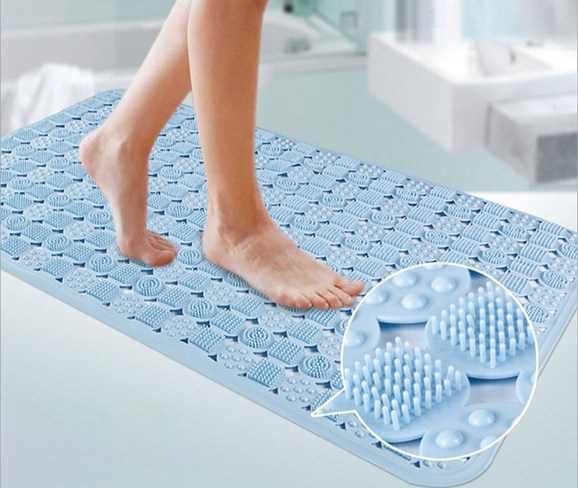 2. Выключатели освещения должны располагаться рядом с дверью так, чтобы до них было удобно доставать рукой. Под рукой пусть будут также выключатели настольных ламп и торшеров.3. Скамейка или табурет, на которые становятся, чтобы достать лежащие высоко предметы, должны быть прочными. Ставить их нужно на твердую и ровную поверхность.4. Двери в доме пожилого человека могут быть без порогов.5. Обеспечьте доступ к лежачему больному с обеих сторон кровати.ОБЕСПЕЧЕНИЕ БЕЗОПАСНОСТИ ПРИ НАРУШЕНИИ ЗРЕНИЯ:1.Двери в доме не оставляйте полуоткрытыми: человек с плохим зрением может наткнуться на них и получить травму.2.Воздержитесь от установки полностью прозрачных стеклянных дверей.3. Ключи от дома, если их несколько, покрасьте в разные цвета, или пометьте цветными наклейками, чтобы пожилой человек мог легко найти нужный ключ.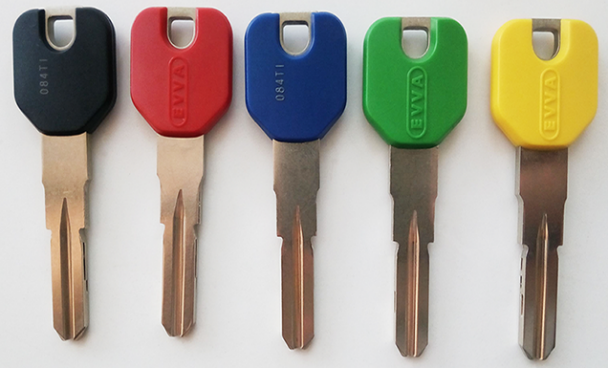 4. Тарелки и скатерть должны быть разных цветов, а стаканы и чашки – из небьющихся материалов.ОБЕСПЕЧЕНИЕ БЕЗОПАСНОСТИ ПРИ НАРУШЕНИИ СЛУХА:1. При разговоре расстояние между говорящим и слушающим не должно быть более двух метров2. Разговаривайте чётко и спокойно — это помогает человеку, который читает по Вашим губам, лучше Вас понять.3. Используйте язык жестов и мимики, усилите ваши эмоции, чтобы помочь объяснить, о чём Вы говорите.4. Используйте язык жестов и мимики, усилите ваши эмоции, чтобы помочь объяснить, о чём Вы говорите.Ломакина Анастасия, гр 209-2, 2020 г